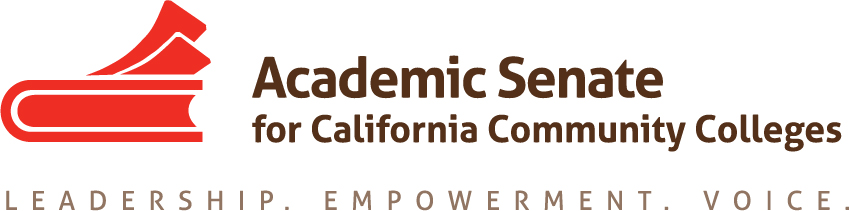 Standards & Practices CommitteeMonday, August 26, 20196:30 p.m. to 8:00 p.m.Zoom CallMeeting Summary Roll Call—Present  Geoffrey Dyer—ChairMichelle Bean—SecondEric ThompsonRoy ShahbazianAngela EcheverriTanya McGinnisChristopher HowertonCall to order at 6:31 p.m. and selection of note taker—Michelle Bean.Welcome and Introductions—Chair asked members about their first week back to school and committee members shared and reflected.Meeting CalendarCommittee agreed on the following Monday meetings at 6:30—8:00 p.m.: September 16, October 21, Nov 25, December 16.  Request to set meeting dates for the entire year.  ASCCC is a non-profit so not necessarily held to Brown Act, so we don’t need to select dates for all year.  Chair will send committee an email to decide spring meeting dates.  Review Committee Charge:The Standards & Practices Committee is charged with reviewing, acting on, and monitoring various activities as needed and assigned by the President or the Executive Committee of the Academic Senate. The Standards & Practices Committee's activities include, but are not limited to, conducting Disciplines List hearings, monitoring compliance with the Full Time/Part Time Ratio (75/25 rule), reviewing the faculty role in accreditation, screening faculty Board of Governors applications, analyzing and reviewing suggested changes in Executive Committee policies and Senate Bylaws and Rules, and administering designated awards presented by the Academic Senate. As assigned by the President or Executive Committee, the committee chair or designee will assist local academic senates with compliance issues associated with state statutes and their implementation. Some older language and phrases in the description/charge: 1) S&P does not screen candidates—Executive officers do the screening currently.  2) Other committee reviews accreditation. Committee will review the charge again in September to make final decision on the suggested strike-out above. 2019 ASCCC GoalsReview Elections Processes—Recommendation from Executive Committee in 2019 ASCCC Goals.Pre-session Resolutions—designed for debate and not necessarily directly from Executive Committee.Concern about addressing misunderstand from the field about resolutions coming from Executive members needing to be voted through and not having options to amend, vote up, or vote down.Current system—resolutions have to come from an ASCCC committee and advance through the Executive Committee.  At Executive Committee September 28 meeting, the pre-session resolutions will considered.Chair met with Dave Mezzara, ASCCC parliamentarian, to discuss the amount of time elections take—plurality elections (voting for one person and then having run-on offs).  Chair sent five resolutions to the committee for consideration of changing the concerns in the ASCCC bylaws and rules. These changes would need a two-third vote by the body.Chair reviewed resolution on instant run-off or preferential voting.Concern of only voting for each person once in the ranking (e.g., not putting same name for number one and two).Roy volunteered to be the contact for this resolution.Chair reviewed resolution on concern about receiving floor nominations as being an advantage.  Christopher asked if there is data on the numbers of whom won in this way; suggestion that data on speaker order as advantage should be found.  Christopher agreed to help add to this resolution.Elections should have competition or more than one candidate—contested.  Caveat could be allowing Saturday speeches if no one or only one person is running.  Roy suggested to change to “one or none.” Roy suggested that maybe both or all candidates have opportunity to speak.  Chair added a second resolve.Christopher volunteered to be the contact on this resolution.  Chair reviewed resolution on “the trickle.” This resolution would limit the trickle to two instead of all the way down.  Need a volunteer to be contact on this resolution.Chair reviewed the resolution on term limits.  Chair explained that the resolution states that added officers cannot serve more than three years in a row in same office consecutively.  Other executive positions are two-year terms and any part of a predecessors’ term. Concern on expanding president’s term to more than three years if this is implemented—a possible loop hole problem should be addressed.  Chair added a two-year term limit option to the resolution. Eric volunteered to be this contact.Chair reviewed resolution on limiting total years of Executive Committee service.Eric volunteered to be the contact on this one.Reply all to Geoffrey’s email by Sept 13 with further ideas or edits to the five proposed resolutions.Evaluate Second Minimum Qualification for Faculty—did not discuss.CTE MQ Toolkit—Published and finished.What professional development does field need? Angela suggested that we do need more PD.  Chair suggested that he will coordinate with Carrie Roberson, Chair of the CTE Leadership Committe and share our wiliness to help with providing PD.Disciplines List—Proposals Due September 30Annual Process—call is publically posted.  AwardsExemplary Program Award—Applications Due November 4, 2019Hayward Award—Applications Due December 13, 2019Stanback-Stroud Diversity Award—Applications Due February 14, 2020Committee Priorities—did not review.AnnouncementsEventsAdjournment at 8:04 p.m.  